Méndez Chávez Ana Laura. Medicina Basada en Evidencias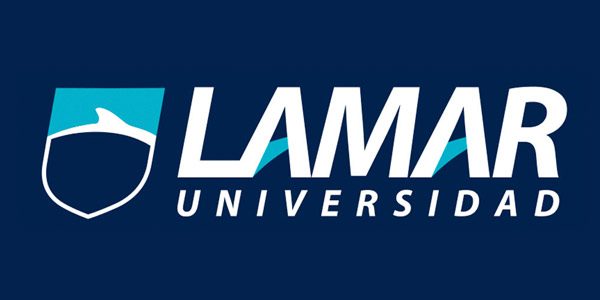 Incidencia de la fibrilación auricular  en los pacientes en hemodiálisisObj. Establecer la incidencia de nuevos casos de FA en nuestra unidad de diálisis, analizar los factores que condicionan su presencia y su influencia en la evolución  clínica de los pacientes.Durante el seguimiento de 47 más/menos 29.5 meses. Dando un total de 643.2 pacientes-año.Se comparo la mortalidad y la presencia de fenómenos tromboembolicos en los pacientes que presentaron FA con los que permanecieron en ritmo sinusal.Incidencia según  los pacientes que desarrollaron fibrilación auricular.I = 20 (total de pacientes que desarrollo FA) / 643.2 = 0.031 x 100 =3.1de cada 643.2 pacientes.Incidencia de enfermedad tromboembolica en pacientes con FA: 5 /164= 0.03= 3casos por cada 100 pacientes.Incidencia de enfermedad tromboembolica en pacientes que se mantuvieron con RS13/ 164 = 0.07 = 7casos por cada 100 pacientes.Incidencia de pacientes sin enfermedad tromboembolica con FA15/164 = 0.09 = 9por cada 100 pacientes.Riesgo Relativo = CIE / CIO = (A/A+B)/ (C/ C+D)(5/18) / (15/146) = 0.27 / 0.10 = 2.7 = 2.7 de riesgo de que se presente una enfermedad tromboembolica en pacientes tratados con hemodiálisis con FA.Riesgo Atribuible(RA) = IE–IO =0.03 –0.09 = 0.06Proporción de riesgo = RA% = RA /IEx 100 = 0.06/ 0.03= 2 x 100 = 200%Incidencia de muertos en FA  12/164 = 0.073 Incidencia de vivos en FA 8/ 164= 0.048Riesgo relativo = CIE / CIO = (A/A+B)/ (C/ C+D)= (12/75)/ (8/89) = 0.16 / 0.089Riesgo Atribuible = IE–IO= 0.073 –0.048 = 0.025Proporción de riesgo = RA% = RA /IEx 100 = 0.025/0.073 = .34 x 100 = 34%¿Se definió adecuadamente (punto de entrada en el estudio, comprobación de ausencia de enfermedad?Sí, los 164 pacientes estudiados iniciaron con ritmo sinusal, lo que comprueba que no tenían la fibrilación auricular al inicio de la enfermedad. ¿Fue la evaluación de la exposición al factor adecuada?Sí, a pesar de que hubo pocos pacientes que recibieron tratamiento para las complicaciones.¿Fue la medición de los resultados (enfermedad) similar en los expuestos y en los no expuestos?No, se puede concluir que hay mayor riesgo de mortalidad o de complicaciones tromboembolicas en pacientes con FA que en pacientes con ritmo sinusal. ¿Fue el seguimiento de todos los pacientes completo?No, puesto que algunos pacientes murieron en el transcurso del estudio.¿Qué tan comparables son los grupos de expuestos y no expuestos? No se encontraron muchos datos de significancia. Más que el sexo y la edad.FARSPresencia de fenómenos tromboembolicos513No presencia de fenómenos tromboembolicos15131N = 164FARSMuertos1263vivos881N = 164